Actividad 3: después de observar las imágenes de frutas, dibujó en mi cuaderno las frutas que más me gustan. Actividad: realiza el siguiente crucigrama.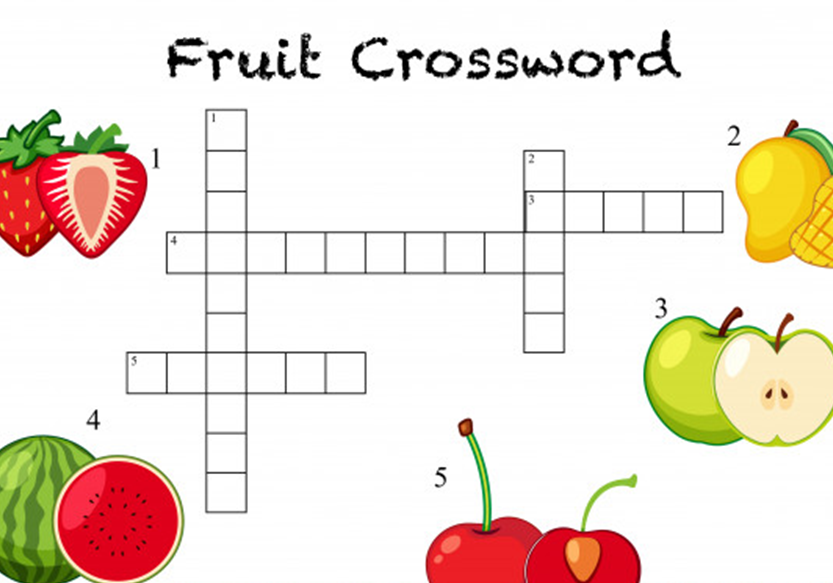     Actividad 4           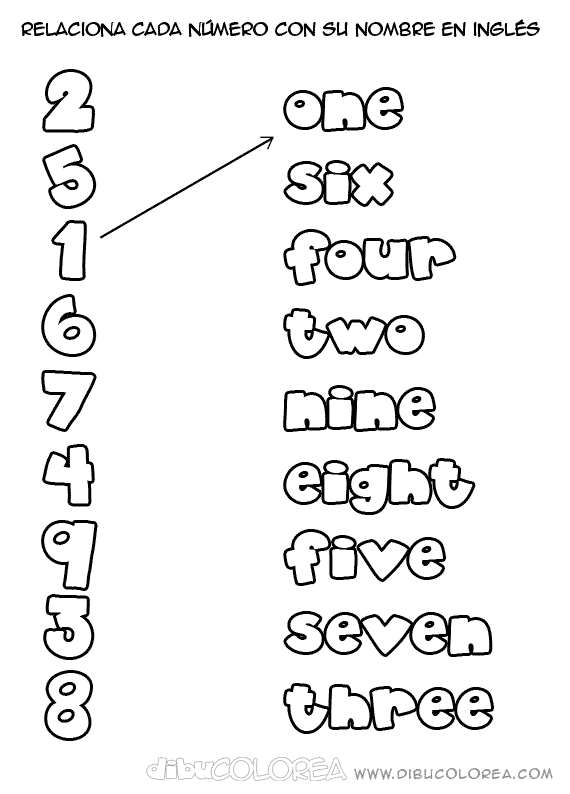  Área:  Humanidades Idioma Extranjero- inglés.Grado: 1°2 y 1°3Periodo: IIIResponsables: Luz Estela Ramírez Duque, Luz Beatriz Pino RamírezResponsables: Luz Estela Ramírez Duque, Luz Beatriz Pino RamírezResponsables: Luz Estela Ramírez Duque, Luz Beatriz Pino RamírezÁmbitos conceptuales:Los colores.Las frutas.Los números del 1 al 15.Ámbitos conceptuales:Los colores.Las frutas.Los números del 1 al 15.Ámbitos conceptuales:Los colores.Las frutas.Los números del 1 al 15. Competencias generales:Comunicativas de Comprensión.Competencia Sociolingüística. Competencias generales:Comunicativas de Comprensión.Competencia Sociolingüística. Competencias generales:Comunicativas de Comprensión.Competencia Sociolingüística.Competencias especificas del periodo: Reconocer frutas y colores en inglésIdentificar los números del 1 al 15 en inglésCompetencias especificas del periodo: Reconocer frutas y colores en inglésIdentificar los números del 1 al 15 en inglésCompetencias especificas del periodo: Reconocer frutas y colores en inglésIdentificar los números del 1 al 15 en inglésIndicadores de logros tercer período: Reconoce las frutas y colores.Identifica números del 1 al 15.Relaciona frutas con colores.Indicadores de logros tercer período: Reconoce las frutas y colores.Identifica números del 1 al 15.Relaciona frutas con colores.Indicadores de logros tercer período: Reconoce las frutas y colores.Identifica números del 1 al 15.Relaciona frutas con colores.Actividad 1: ver el video para ayudarnos con la pronunciación de las frutas.https://youtu.be/LYweHRPNDkg.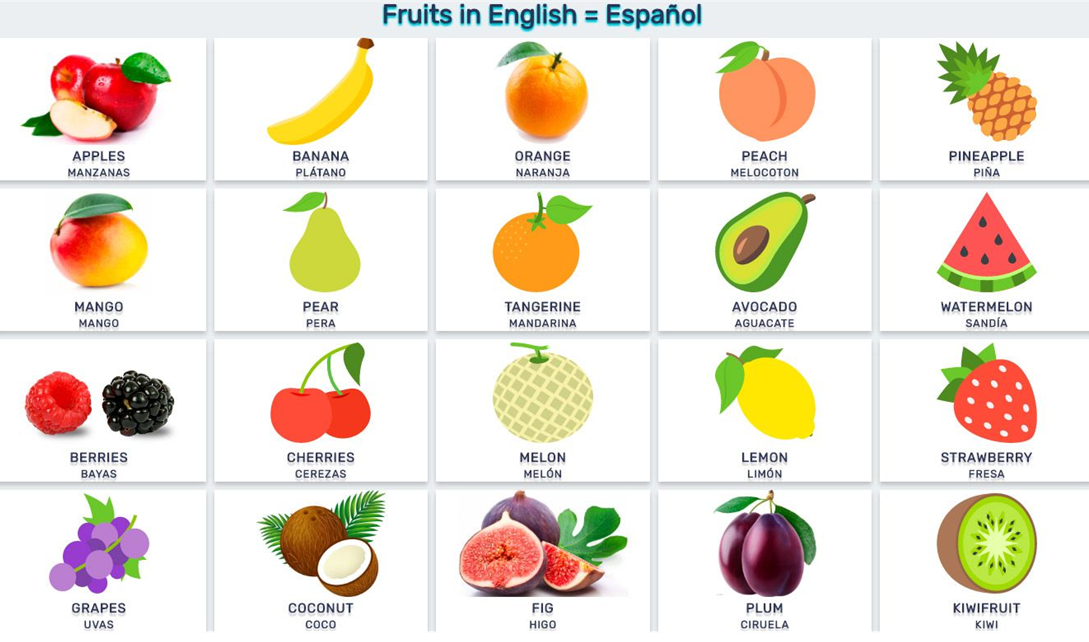 Actividad 1: ver el video para ayudarnos con la pronunciación de las frutas.https://youtu.be/LYweHRPNDkg.Actividad 1: ver el video para ayudarnos con la pronunciación de las frutas.https://youtu.be/LYweHRPNDkg.Actividad  2: escribe los números del 1 al 15 en tu cuaderno y al frente, como se escribe en inglés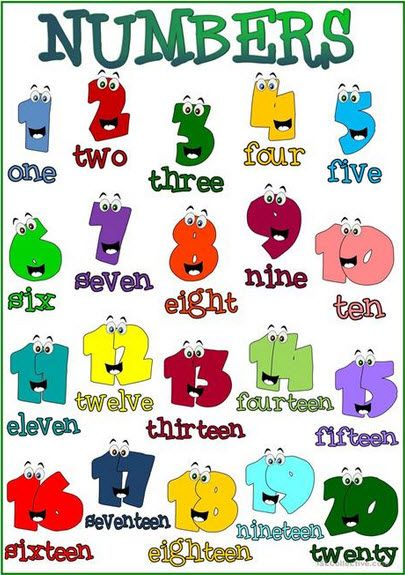 